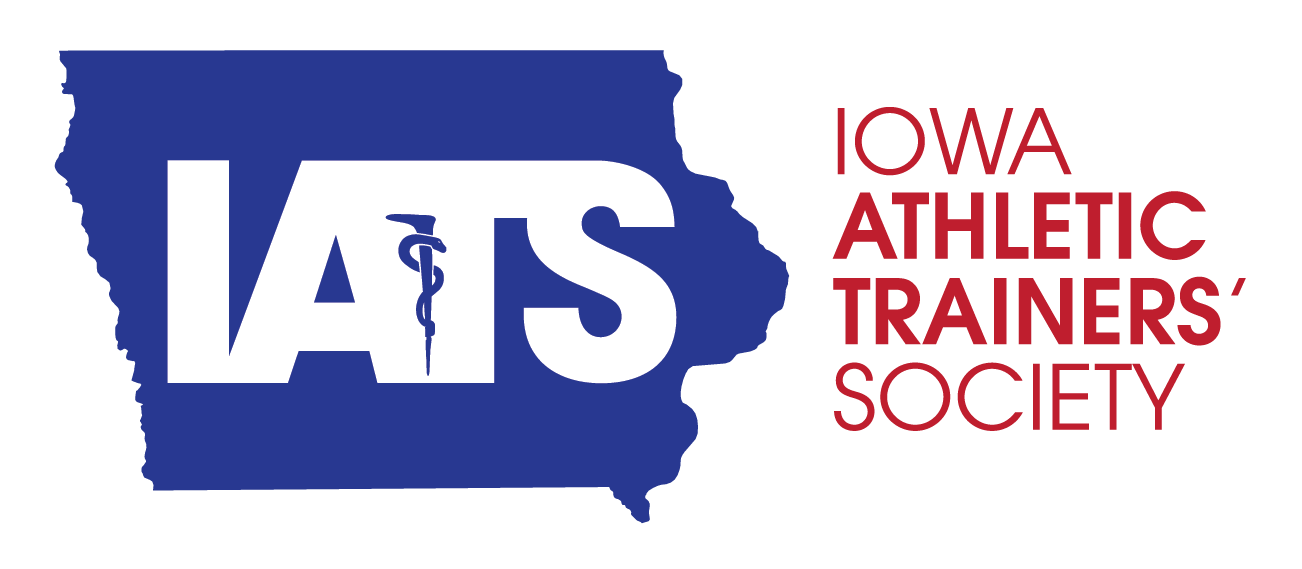 Professional Scholarship Application PacketEligibility Requirements:Applicant must be a member of National Athletic Trainers Association (NATA) at the time of application.Applicant must be a full-time student (currently enrolled or accepted to) in a CAATE- accredited, professionalAthletic Training Program in the state of Iowa.Applicant must have a cumulative GPA of at least 3.2 (based on 4.0 scale) for ALL professional degree courses to date including the fall term of the year of application.Applicant must have the intention of pursuing athletic training certification by the Board of Certification (BOC)demonstrated with intent on application.Application ProcessAll sections of the application pack must be fully completed, or will not be considered by the Honors and Awards Committee. This includes:Completed Application (see below)One Letter of Recommendation written and signed by the sponsoring BOC Certified Athletic Trainer.It must be emailed by the sponsoring athletic trainer to: iats.scholarships@gmail.comUpdated CV/resumeUnofficial Transcripts of ALL professional level coursework to date, including the fall term of the application year.All information in this application pack must be submitted electronically to iats.scholarships@gmail.comAll applications must be received by the Honors and Awards Committee Chair by 5 pm (CST) on February 1st  of the year of application and will not be considered for awards if incomplete.Application MaterialPlease include an application cover letter indicating full name and contact information, NATA number, anticipated graduation date, GPAProvide a statement indicating your plans to pursue athletic training as your primary profession after graduatingPlease describe your athletic training educational experiences as an athletic training student. What have you learned from these experiences in your program? What did you learn from experiences outside of your program that were related to athletic training? How will these experiences prepare you for your career?Please describe a current issue within the profession of athletic training. What factors do you believe should be considered when forming an opinion on the issue? What changes could help the profession of athletic training improve in this area?Evaluation and Award ProcessConsideration will be given to the applicant’s participation in activities other than athletic training where he/she has demonstrated qualities of leadership and has been a positive example to fellow students.Scholarship recipients will be notified of the Committee’s decision in spring. 